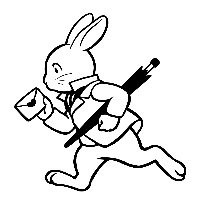 日本ルイス・キャロル協会 入会届(The Lewis Carroll Society of Japan: LCSJ)（20     年      月      日記入）会費振込先：郵便振替 ００１３０－５－７００５９６ 日本ルイス・キャロル協会　（年会費 5,000円 一般会員）入会届郵送先：	〒192-0395　八王子市大塚359　帝京大学外国語学部外国語学科　三村明研究室気付							日本ルイス・キャロル協会                               （事務局受付   20    年   月    日）ふりがな氏名生年月：（西暦）        年    月生まれふりがな住所：　郵便番号TEL:E-mail:                      @（Eメールは一般には非公開で、事務局との連絡および不定期刊のお知らせ＜キャロル通信＞の送信に使います）職　業（学生の場合は学校名・学年）上記の住所・TELで連絡がつかないときの代わりの連絡先があれば（帰省先・実家等）住所：　郵便番号TEL：自己紹介（ルイス・キャロルあるいはアリスとのかかわりを中心に自由にお書き下さい）日本ルイス・キャロル協会の活動を通してやってみたいこと：（該当するものに丸印を付けて下さい）（　　）月例会・研究大会への参加　　　（　　）月例会・研究大会での発表（テーマ：　　　　　　　　　　　　　　　　　　　　　　　）（　　）ニューズレター・機関誌への投稿　　　　（　　）情報交換・ネットワーク形成（　　）ニューズレター・機関誌の編集参加　　　（　　）地域活動（　　）その他の企画（具体的に：　　　　　　　　　　　　　　　　　　　　　　　　　　　　）外国のルイス・キャロル協会との関係（該当するものに丸印）（　　）（英国の）ルイス・キャロル協会(LCS)会員（　　　　年入会）（　　）北米ルイス・キャロル協会(LCSNA)会員　（　　　　年入会）